T.C.BURDUR MEHMET AKİF ERSOY ÜNİVERSİTESİÇavdır Meslek Yüksekokulu Müdürlüğü	Sayı   : E-47086111-302.04.10-270397	11.03.2024Konu : Öğrenci StajlarıİLGİLİ MAKAMABurdur Mehmet Akif Ersoy Üniversitesi, Meslek Yüksekokullarında öğrenim gören öğrencilerin mesleki bilgi ve becerilerini arttırmaları, teorik bilgilerini uygulamaya dönüştürme olanağı bulmaları ve çalışma ortamına uyum sağlamalarını kolaylaştırma amacıyla, Mehmet Akif Ersoy Üniversitesi Ön Lisans ve Lisans Eğitim Öğretim - Sınav Yönetmeliği'nin 16. maddesi gereğince programları ile ilgili kuruluşlarda (30) iş günü staj yapması zorunlu tutulmuştur.3308 Sayılı Mesleki Eğitim Kanunu'nun 18. maddesine göre "on ve daha fazla personel çalıştıran işletmeler, çalıştırdıkları personel sayısının yüzde 5'inden az olmamak üzere, mesleki ve teknik eğitim okul ve kurumu öğrencilerine beceri eğitimi, mesleki ve teknik ortaöğretim okul ve kurumu öğrencilerine staj ve tamamlayıcı eğitim yaptırır. Öğrenci sayısının tespitinde kesirler tam sayıya tamamlanır. Bu işletmeler mesleki ve teknik eğitim yapan Yüksek Öğretim Kurumu öğrencilerine staj yaptırabilir." belirtmektedir.Yukarıda belirtilen hükümler doğrultusunda Yüksekokulumuzun ekte bilgileri verilen öğrenci/ler/mizin kurumunuzda belirtilen tarihlerde stajını yapabilmesinin uygun görülmesi halinde 5510 Sayılı Sosyal Sigortalar ve Genel Sağlık Sigortası Kanunu'na göre zorunlu staja tabi öğrenci/ler/mizin (İş kazası bakımından Kısa Vadeli Sigorta Primleri kapsamında) sigorta ve prim işlemleri Yüksekokulumuz tarafından yapılacağını taahüt ederiz. Gereğini bilgilerinize arz / rica ederim.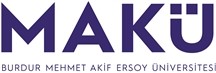 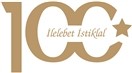 2022/2023 Yaz Döneminde staj yapacak 1. ve 2. sınıf öğrencilerimiz için staj tarihleri;1-Staj Dönemi          Cumartesi Çalışanlar 08 Temmuz 2024-12 Ağustos 2024 (30 İş Günü)          Cumartesi Çalışmayanlar  08 Temmuz 2024-19 Ağustos 2024 (30 İş Günü)Mehmet ÖÇALMüdür Bu belge, güvenli elektronik imza ile imzalanmıştır.	Belge Doğrulama Kodu :BSLKN6KHPE	Belge Doğrulama Adresi : https://ebys.mehmetakif.edu.tr/enVision/Validate_Doc.aspx Mehmet Akif Ersoy Üniversitesi Çavdır Meslek Yüksekokulu Müdürlüğü 	Ayrıntılı bilgi için irtibat: Hüseyin KEÇELİOĞLUÇavdır / BURDUR Telefon:+90 248 427 20 61 Faks+90 248 427 20 71	Evrak Pin Kodu: 54582  e-Posta  cavdirmyo@mehmetakif.edu.tr  Elektronik Ağ:http://cavdirmyo.mehmetakif.edu.tr    Kep Adresi : maku@hs01.kep.tr       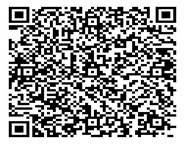 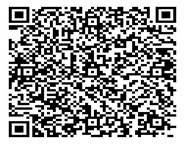 Bu belge,güvenli elektronik imza ile imzalanmıştır.